UNIDADE RESPONSABLE DO PROCEDEMENTOPROCEDEMENTOPROCEDEMENTOPROCEDEMENTOPROCEDEMENTOPROCEDEMENTOPROCEDEMENTOPROCEDEMENTOPROCEDEMENTOPROCEDEMENTOCÓDIGO DO PROCEDEMENTOCÓDIGO DO PROCEDEMENTOCÓDIGO DO PROCEDEMENTOCÓDIGO DO PROCEDEMENTODOCUMENTODOCUMENTODOCUMENTOSUBVENCIÓN A CLUBS, SOCIEDADES ANÓNIMAS DEPORTIVAS, SECCIÓNS DEPORTIVAS E AGRUPACIÓNS DEPORTIVAS ESCOLARES PARA O DESENVOLVEMENTO DE ACTIVIDADES DEPORTIVASSUBVENCIÓN A CLUBS, SOCIEDADES ANÓNIMAS DEPORTIVAS, SECCIÓNS DEPORTIVAS E AGRUPACIÓNS DEPORTIVAS ESCOLARES PARA O DESENVOLVEMENTO DE ACTIVIDADES DEPORTIVASSUBVENCIÓN A CLUBS, SOCIEDADES ANÓNIMAS DEPORTIVAS, SECCIÓNS DEPORTIVAS E AGRUPACIÓNS DEPORTIVAS ESCOLARES PARA O DESENVOLVEMENTO DE ACTIVIDADES DEPORTIVASSUBVENCIÓN A CLUBS, SOCIEDADES ANÓNIMAS DEPORTIVAS, SECCIÓNS DEPORTIVAS E AGRUPACIÓNS DEPORTIVAS ESCOLARES PARA O DESENVOLVEMENTO DE ACTIVIDADES DEPORTIVASSUBVENCIÓN A CLUBS, SOCIEDADES ANÓNIMAS DEPORTIVAS, SECCIÓNS DEPORTIVAS E AGRUPACIÓNS DEPORTIVAS ESCOLARES PARA O DESENVOLVEMENTO DE ACTIVIDADES DEPORTIVASSUBVENCIÓN A CLUBS, SOCIEDADES ANÓNIMAS DEPORTIVAS, SECCIÓNS DEPORTIVAS E AGRUPACIÓNS DEPORTIVAS ESCOLARES PARA O DESENVOLVEMENTO DE ACTIVIDADES DEPORTIVASSUBVENCIÓN A CLUBS, SOCIEDADES ANÓNIMAS DEPORTIVAS, SECCIÓNS DEPORTIVAS E AGRUPACIÓNS DEPORTIVAS ESCOLARES PARA O DESENVOLVEMENTO DE ACTIVIDADES DEPORTIVASSUBVENCIÓN A CLUBS, SOCIEDADES ANÓNIMAS DEPORTIVAS, SECCIÓNS DEPORTIVAS E AGRUPACIÓNS DEPORTIVAS ESCOLARES PARA O DESENVOLVEMENTO DE ACTIVIDADES DEPORTIVASSUBVENCIÓN A CLUBS, SOCIEDADES ANÓNIMAS DEPORTIVAS, SECCIÓNS DEPORTIVAS E AGRUPACIÓNS DEPORTIVAS ESCOLARES PARA O DESENVOLVEMENTO DE ACTIVIDADES DEPORTIVASPR945CPR945CPR945CPR945CREPRESENTACIÓNREPRESENTACIÓNREPRESENTACIÓNDATOS DO PRESIDENTE DA ENTIDADEDATOS DO PRESIDENTE DA ENTIDADEDATOS DO PRESIDENTE DA ENTIDADEDATOS DO PRESIDENTE DA ENTIDADEDATOS DO PRESIDENTE DA ENTIDADEDATOS DO PRESIDENTE DA ENTIDADEDATOS DO PRESIDENTE DA ENTIDADEDATOS DO PRESIDENTE DA ENTIDADEDATOS DO PRESIDENTE DA ENTIDADEDATOS DO PRESIDENTE DA ENTIDADEDATOS DO PRESIDENTE DA ENTIDADEDATOS DO PRESIDENTE DA ENTIDADEDATOS DO PRESIDENTE DA ENTIDADEDATOS DO PRESIDENTE DA ENTIDADEDATOS DO PRESIDENTE DA ENTIDADENOMEPRIMEIRO APELIDOPRIMEIRO APELIDOPRIMEIRO APELIDOPRIMEIRO APELIDOPRIMEIRO APELIDOSEGUNDO APELIDOSEGUNDO APELIDOSEGUNDO APELIDOSEGUNDO APELIDONIFAUTORIZO A AUTORIZO A AUTORIZO A AUTORIZO A AUTORIZO A AUTORIZO A AUTORIZO A AUTORIZO A AUTORIZO A AUTORIZO A AUTORIZO A AUTORIZO A AUTORIZO A AUTORIZO A AUTORIZO A NOMEPRIMEIRO APELIDOPRIMEIRO APELIDOPRIMEIRO APELIDOPRIMEIRO APELIDOPRIMEIRO APELIDOSEGUNDO APELIDOSEGUNDO APELIDOSEGUNDO APELIDOSEGUNDO APELIDONIFPara que en relación ao procedemento indicado exerza as seguintes facultades: facilitar a práctica de cantas actuacións sexan precisas para a instrución do expediente, achegar cantos datos e documentos se soliciten ou foran de interese, recibir todo tipo de comunicacións, formular peticións e solicitudes, presentar escritos e alegacións, manifestar a súa decisión de non efectuar alegacións nin achegar novos documentos no correspondente trámite de audiencia ou renunciar a outros dereitos, subscribir dilixencias e outros documentos que poida realizar o órgano competente e, en xeral, realizar cantas actuacións correspondan a/aos representado/s no curso do devandito procedemento. ACEPTACIÓN DA REPRESENTACIÓN Coa sinatura do presente escrito a persoa representante acepta a representación conferida e responde da autenticidade da sinatura da persoa outorgante.Para que en relación ao procedemento indicado exerza as seguintes facultades: facilitar a práctica de cantas actuacións sexan precisas para a instrución do expediente, achegar cantos datos e documentos se soliciten ou foran de interese, recibir todo tipo de comunicacións, formular peticións e solicitudes, presentar escritos e alegacións, manifestar a súa decisión de non efectuar alegacións nin achegar novos documentos no correspondente trámite de audiencia ou renunciar a outros dereitos, subscribir dilixencias e outros documentos que poida realizar o órgano competente e, en xeral, realizar cantas actuacións correspondan a/aos representado/s no curso do devandito procedemento. ACEPTACIÓN DA REPRESENTACIÓN Coa sinatura do presente escrito a persoa representante acepta a representación conferida e responde da autenticidade da sinatura da persoa outorgante.Para que en relación ao procedemento indicado exerza as seguintes facultades: facilitar a práctica de cantas actuacións sexan precisas para a instrución do expediente, achegar cantos datos e documentos se soliciten ou foran de interese, recibir todo tipo de comunicacións, formular peticións e solicitudes, presentar escritos e alegacións, manifestar a súa decisión de non efectuar alegacións nin achegar novos documentos no correspondente trámite de audiencia ou renunciar a outros dereitos, subscribir dilixencias e outros documentos que poida realizar o órgano competente e, en xeral, realizar cantas actuacións correspondan a/aos representado/s no curso do devandito procedemento. ACEPTACIÓN DA REPRESENTACIÓN Coa sinatura do presente escrito a persoa representante acepta a representación conferida e responde da autenticidade da sinatura da persoa outorgante.Para que en relación ao procedemento indicado exerza as seguintes facultades: facilitar a práctica de cantas actuacións sexan precisas para a instrución do expediente, achegar cantos datos e documentos se soliciten ou foran de interese, recibir todo tipo de comunicacións, formular peticións e solicitudes, presentar escritos e alegacións, manifestar a súa decisión de non efectuar alegacións nin achegar novos documentos no correspondente trámite de audiencia ou renunciar a outros dereitos, subscribir dilixencias e outros documentos que poida realizar o órgano competente e, en xeral, realizar cantas actuacións correspondan a/aos representado/s no curso do devandito procedemento. ACEPTACIÓN DA REPRESENTACIÓN Coa sinatura do presente escrito a persoa representante acepta a representación conferida e responde da autenticidade da sinatura da persoa outorgante.Para que en relación ao procedemento indicado exerza as seguintes facultades: facilitar a práctica de cantas actuacións sexan precisas para a instrución do expediente, achegar cantos datos e documentos se soliciten ou foran de interese, recibir todo tipo de comunicacións, formular peticións e solicitudes, presentar escritos e alegacións, manifestar a súa decisión de non efectuar alegacións nin achegar novos documentos no correspondente trámite de audiencia ou renunciar a outros dereitos, subscribir dilixencias e outros documentos que poida realizar o órgano competente e, en xeral, realizar cantas actuacións correspondan a/aos representado/s no curso do devandito procedemento. ACEPTACIÓN DA REPRESENTACIÓN Coa sinatura do presente escrito a persoa representante acepta a representación conferida e responde da autenticidade da sinatura da persoa outorgante.Para que en relación ao procedemento indicado exerza as seguintes facultades: facilitar a práctica de cantas actuacións sexan precisas para a instrución do expediente, achegar cantos datos e documentos se soliciten ou foran de interese, recibir todo tipo de comunicacións, formular peticións e solicitudes, presentar escritos e alegacións, manifestar a súa decisión de non efectuar alegacións nin achegar novos documentos no correspondente trámite de audiencia ou renunciar a outros dereitos, subscribir dilixencias e outros documentos que poida realizar o órgano competente e, en xeral, realizar cantas actuacións correspondan a/aos representado/s no curso do devandito procedemento. ACEPTACIÓN DA REPRESENTACIÓN Coa sinatura do presente escrito a persoa representante acepta a representación conferida e responde da autenticidade da sinatura da persoa outorgante.Para que en relación ao procedemento indicado exerza as seguintes facultades: facilitar a práctica de cantas actuacións sexan precisas para a instrución do expediente, achegar cantos datos e documentos se soliciten ou foran de interese, recibir todo tipo de comunicacións, formular peticións e solicitudes, presentar escritos e alegacións, manifestar a súa decisión de non efectuar alegacións nin achegar novos documentos no correspondente trámite de audiencia ou renunciar a outros dereitos, subscribir dilixencias e outros documentos que poida realizar o órgano competente e, en xeral, realizar cantas actuacións correspondan a/aos representado/s no curso do devandito procedemento. ACEPTACIÓN DA REPRESENTACIÓN Coa sinatura do presente escrito a persoa representante acepta a representación conferida e responde da autenticidade da sinatura da persoa outorgante.Para que en relación ao procedemento indicado exerza as seguintes facultades: facilitar a práctica de cantas actuacións sexan precisas para a instrución do expediente, achegar cantos datos e documentos se soliciten ou foran de interese, recibir todo tipo de comunicacións, formular peticións e solicitudes, presentar escritos e alegacións, manifestar a súa decisión de non efectuar alegacións nin achegar novos documentos no correspondente trámite de audiencia ou renunciar a outros dereitos, subscribir dilixencias e outros documentos que poida realizar o órgano competente e, en xeral, realizar cantas actuacións correspondan a/aos representado/s no curso do devandito procedemento. ACEPTACIÓN DA REPRESENTACIÓN Coa sinatura do presente escrito a persoa representante acepta a representación conferida e responde da autenticidade da sinatura da persoa outorgante.Para que en relación ao procedemento indicado exerza as seguintes facultades: facilitar a práctica de cantas actuacións sexan precisas para a instrución do expediente, achegar cantos datos e documentos se soliciten ou foran de interese, recibir todo tipo de comunicacións, formular peticións e solicitudes, presentar escritos e alegacións, manifestar a súa decisión de non efectuar alegacións nin achegar novos documentos no correspondente trámite de audiencia ou renunciar a outros dereitos, subscribir dilixencias e outros documentos que poida realizar o órgano competente e, en xeral, realizar cantas actuacións correspondan a/aos representado/s no curso do devandito procedemento. ACEPTACIÓN DA REPRESENTACIÓN Coa sinatura do presente escrito a persoa representante acepta a representación conferida e responde da autenticidade da sinatura da persoa outorgante.Para que en relación ao procedemento indicado exerza as seguintes facultades: facilitar a práctica de cantas actuacións sexan precisas para a instrución do expediente, achegar cantos datos e documentos se soliciten ou foran de interese, recibir todo tipo de comunicacións, formular peticións e solicitudes, presentar escritos e alegacións, manifestar a súa decisión de non efectuar alegacións nin achegar novos documentos no correspondente trámite de audiencia ou renunciar a outros dereitos, subscribir dilixencias e outros documentos que poida realizar o órgano competente e, en xeral, realizar cantas actuacións correspondan a/aos representado/s no curso do devandito procedemento. ACEPTACIÓN DA REPRESENTACIÓN Coa sinatura do presente escrito a persoa representante acepta a representación conferida e responde da autenticidade da sinatura da persoa outorgante.Para que en relación ao procedemento indicado exerza as seguintes facultades: facilitar a práctica de cantas actuacións sexan precisas para a instrución do expediente, achegar cantos datos e documentos se soliciten ou foran de interese, recibir todo tipo de comunicacións, formular peticións e solicitudes, presentar escritos e alegacións, manifestar a súa decisión de non efectuar alegacións nin achegar novos documentos no correspondente trámite de audiencia ou renunciar a outros dereitos, subscribir dilixencias e outros documentos que poida realizar o órgano competente e, en xeral, realizar cantas actuacións correspondan a/aos representado/s no curso do devandito procedemento. ACEPTACIÓN DA REPRESENTACIÓN Coa sinatura do presente escrito a persoa representante acepta a representación conferida e responde da autenticidade da sinatura da persoa outorgante.Para que en relación ao procedemento indicado exerza as seguintes facultades: facilitar a práctica de cantas actuacións sexan precisas para a instrución do expediente, achegar cantos datos e documentos se soliciten ou foran de interese, recibir todo tipo de comunicacións, formular peticións e solicitudes, presentar escritos e alegacións, manifestar a súa decisión de non efectuar alegacións nin achegar novos documentos no correspondente trámite de audiencia ou renunciar a outros dereitos, subscribir dilixencias e outros documentos que poida realizar o órgano competente e, en xeral, realizar cantas actuacións correspondan a/aos representado/s no curso do devandito procedemento. ACEPTACIÓN DA REPRESENTACIÓN Coa sinatura do presente escrito a persoa representante acepta a representación conferida e responde da autenticidade da sinatura da persoa outorgante.Para que en relación ao procedemento indicado exerza as seguintes facultades: facilitar a práctica de cantas actuacións sexan precisas para a instrución do expediente, achegar cantos datos e documentos se soliciten ou foran de interese, recibir todo tipo de comunicacións, formular peticións e solicitudes, presentar escritos e alegacións, manifestar a súa decisión de non efectuar alegacións nin achegar novos documentos no correspondente trámite de audiencia ou renunciar a outros dereitos, subscribir dilixencias e outros documentos que poida realizar o órgano competente e, en xeral, realizar cantas actuacións correspondan a/aos representado/s no curso do devandito procedemento. ACEPTACIÓN DA REPRESENTACIÓN Coa sinatura do presente escrito a persoa representante acepta a representación conferida e responde da autenticidade da sinatura da persoa outorgante.Para que en relación ao procedemento indicado exerza as seguintes facultades: facilitar a práctica de cantas actuacións sexan precisas para a instrución do expediente, achegar cantos datos e documentos se soliciten ou foran de interese, recibir todo tipo de comunicacións, formular peticións e solicitudes, presentar escritos e alegacións, manifestar a súa decisión de non efectuar alegacións nin achegar novos documentos no correspondente trámite de audiencia ou renunciar a outros dereitos, subscribir dilixencias e outros documentos que poida realizar o órgano competente e, en xeral, realizar cantas actuacións correspondan a/aos representado/s no curso do devandito procedemento. ACEPTACIÓN DA REPRESENTACIÓN Coa sinatura do presente escrito a persoa representante acepta a representación conferida e responde da autenticidade da sinatura da persoa outorgante.Para que en relación ao procedemento indicado exerza as seguintes facultades: facilitar a práctica de cantas actuacións sexan precisas para a instrución do expediente, achegar cantos datos e documentos se soliciten ou foran de interese, recibir todo tipo de comunicacións, formular peticións e solicitudes, presentar escritos e alegacións, manifestar a súa decisión de non efectuar alegacións nin achegar novos documentos no correspondente trámite de audiencia ou renunciar a outros dereitos, subscribir dilixencias e outros documentos que poida realizar o órgano competente e, en xeral, realizar cantas actuacións correspondan a/aos representado/s no curso do devandito procedemento. ACEPTACIÓN DA REPRESENTACIÓN Coa sinatura do presente escrito a persoa representante acepta a representación conferida e responde da autenticidade da sinatura da persoa outorgante.En cumprimento do disposto no artigo 5 da Lei orgánica 15/1999, do 13 de decembro, de protección de datos de carácter persoal, infórmase de que os datos persoais recollidos nesta solicitude se incorporaran a un ficheiro para o seu tratamento, coa finalidade da xestión deste procedemento. Vostede pode exercer os dereitos de acceso, rectificación, cancelación e oposición previstos na lei mediante un escrito dirixido a este centro directivo como responsable do ficheiro.En cumprimento do disposto no artigo 5 da Lei orgánica 15/1999, do 13 de decembro, de protección de datos de carácter persoal, infórmase de que os datos persoais recollidos nesta solicitude se incorporaran a un ficheiro para o seu tratamento, coa finalidade da xestión deste procedemento. Vostede pode exercer os dereitos de acceso, rectificación, cancelación e oposición previstos na lei mediante un escrito dirixido a este centro directivo como responsable do ficheiro.En cumprimento do disposto no artigo 5 da Lei orgánica 15/1999, do 13 de decembro, de protección de datos de carácter persoal, infórmase de que os datos persoais recollidos nesta solicitude se incorporaran a un ficheiro para o seu tratamento, coa finalidade da xestión deste procedemento. Vostede pode exercer os dereitos de acceso, rectificación, cancelación e oposición previstos na lei mediante un escrito dirixido a este centro directivo como responsable do ficheiro.En cumprimento do disposto no artigo 5 da Lei orgánica 15/1999, do 13 de decembro, de protección de datos de carácter persoal, infórmase de que os datos persoais recollidos nesta solicitude se incorporaran a un ficheiro para o seu tratamento, coa finalidade da xestión deste procedemento. Vostede pode exercer os dereitos de acceso, rectificación, cancelación e oposición previstos na lei mediante un escrito dirixido a este centro directivo como responsable do ficheiro.En cumprimento do disposto no artigo 5 da Lei orgánica 15/1999, do 13 de decembro, de protección de datos de carácter persoal, infórmase de que os datos persoais recollidos nesta solicitude se incorporaran a un ficheiro para o seu tratamento, coa finalidade da xestión deste procedemento. Vostede pode exercer os dereitos de acceso, rectificación, cancelación e oposición previstos na lei mediante un escrito dirixido a este centro directivo como responsable do ficheiro.En cumprimento do disposto no artigo 5 da Lei orgánica 15/1999, do 13 de decembro, de protección de datos de carácter persoal, infórmase de que os datos persoais recollidos nesta solicitude se incorporaran a un ficheiro para o seu tratamento, coa finalidade da xestión deste procedemento. Vostede pode exercer os dereitos de acceso, rectificación, cancelación e oposición previstos na lei mediante un escrito dirixido a este centro directivo como responsable do ficheiro.En cumprimento do disposto no artigo 5 da Lei orgánica 15/1999, do 13 de decembro, de protección de datos de carácter persoal, infórmase de que os datos persoais recollidos nesta solicitude se incorporaran a un ficheiro para o seu tratamento, coa finalidade da xestión deste procedemento. Vostede pode exercer os dereitos de acceso, rectificación, cancelación e oposición previstos na lei mediante un escrito dirixido a este centro directivo como responsable do ficheiro.En cumprimento do disposto no artigo 5 da Lei orgánica 15/1999, do 13 de decembro, de protección de datos de carácter persoal, infórmase de que os datos persoais recollidos nesta solicitude se incorporaran a un ficheiro para o seu tratamento, coa finalidade da xestión deste procedemento. Vostede pode exercer os dereitos de acceso, rectificación, cancelación e oposición previstos na lei mediante un escrito dirixido a este centro directivo como responsable do ficheiro.En cumprimento do disposto no artigo 5 da Lei orgánica 15/1999, do 13 de decembro, de protección de datos de carácter persoal, infórmase de que os datos persoais recollidos nesta solicitude se incorporaran a un ficheiro para o seu tratamento, coa finalidade da xestión deste procedemento. Vostede pode exercer os dereitos de acceso, rectificación, cancelación e oposición previstos na lei mediante un escrito dirixido a este centro directivo como responsable do ficheiro.En cumprimento do disposto no artigo 5 da Lei orgánica 15/1999, do 13 de decembro, de protección de datos de carácter persoal, infórmase de que os datos persoais recollidos nesta solicitude se incorporaran a un ficheiro para o seu tratamento, coa finalidade da xestión deste procedemento. Vostede pode exercer os dereitos de acceso, rectificación, cancelación e oposición previstos na lei mediante un escrito dirixido a este centro directivo como responsable do ficheiro.En cumprimento do disposto no artigo 5 da Lei orgánica 15/1999, do 13 de decembro, de protección de datos de carácter persoal, infórmase de que os datos persoais recollidos nesta solicitude se incorporaran a un ficheiro para o seu tratamento, coa finalidade da xestión deste procedemento. Vostede pode exercer os dereitos de acceso, rectificación, cancelación e oposición previstos na lei mediante un escrito dirixido a este centro directivo como responsable do ficheiro.En cumprimento do disposto no artigo 5 da Lei orgánica 15/1999, do 13 de decembro, de protección de datos de carácter persoal, infórmase de que os datos persoais recollidos nesta solicitude se incorporaran a un ficheiro para o seu tratamento, coa finalidade da xestión deste procedemento. Vostede pode exercer os dereitos de acceso, rectificación, cancelación e oposición previstos na lei mediante un escrito dirixido a este centro directivo como responsable do ficheiro.En cumprimento do disposto no artigo 5 da Lei orgánica 15/1999, do 13 de decembro, de protección de datos de carácter persoal, infórmase de que os datos persoais recollidos nesta solicitude se incorporaran a un ficheiro para o seu tratamento, coa finalidade da xestión deste procedemento. Vostede pode exercer os dereitos de acceso, rectificación, cancelación e oposición previstos na lei mediante un escrito dirixido a este centro directivo como responsable do ficheiro.En cumprimento do disposto no artigo 5 da Lei orgánica 15/1999, do 13 de decembro, de protección de datos de carácter persoal, infórmase de que os datos persoais recollidos nesta solicitude se incorporaran a un ficheiro para o seu tratamento, coa finalidade da xestión deste procedemento. Vostede pode exercer os dereitos de acceso, rectificación, cancelación e oposición previstos na lei mediante un escrito dirixido a este centro directivo como responsable do ficheiro.En cumprimento do disposto no artigo 5 da Lei orgánica 15/1999, do 13 de decembro, de protección de datos de carácter persoal, infórmase de que os datos persoais recollidos nesta solicitude se incorporaran a un ficheiro para o seu tratamento, coa finalidade da xestión deste procedemento. Vostede pode exercer os dereitos de acceso, rectificación, cancelación e oposición previstos na lei mediante un escrito dirixido a este centro directivo como responsable do ficheiro.SINATURA DO PRESIDENTE                                         SINATURA DA PERSOA AUTORIZADASINATURA DO PRESIDENTE                                         SINATURA DA PERSOA AUTORIZADASINATURA DO PRESIDENTE                                         SINATURA DA PERSOA AUTORIZADASINATURA DO PRESIDENTE                                         SINATURA DA PERSOA AUTORIZADASINATURA DO PRESIDENTE                                         SINATURA DA PERSOA AUTORIZADASINATURA DO PRESIDENTE                                         SINATURA DA PERSOA AUTORIZADASINATURA DO PRESIDENTE                                         SINATURA DA PERSOA AUTORIZADASINATURA DO PRESIDENTE                                         SINATURA DA PERSOA AUTORIZADASINATURA DO PRESIDENTE                                         SINATURA DA PERSOA AUTORIZADASINATURA DO PRESIDENTE                                         SINATURA DA PERSOA AUTORIZADASINATURA DO PRESIDENTE                                         SINATURA DA PERSOA AUTORIZADASINATURA DO PRESIDENTE                                         SINATURA DA PERSOA AUTORIZADASINATURA DO PRESIDENTE                                         SINATURA DA PERSOA AUTORIZADASINATURA DO PRESIDENTE                                         SINATURA DA PERSOA AUTORIZADASINATURA DO PRESIDENTE                                         SINATURA DA PERSOA AUTORIZADALugar e dataLugar e dataLugar e dataLugar e dataLugar e dataLugar e dataLugar e dataLugar e dataLugar e dataLugar e dataLugar e dataLugar e dataLugar e dataLugar e dataLugar e data,dede2018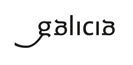 